Hovedstyrelsen har på hovedstyrelsesmødet den 15. - 16. september 2020 i henhold til vedtægternes § 24, stk. 1 stemt om, hvem hovedstyrelsen opstiller som kandidat til ny formand for Danmarks Lærerforening.Resultatet af afstemningen er: For Morten Kvist Refskov 11For Gordon Ørskov Madsen 9For Anders Liltorp 2 For Pia Henriksen 0Pia Henriksen har efterfølgende meddelt, at hun trækker sit kandidatur af helbredsmæssige årsager.Jf. vedtægternes § 24, stk. 2 er valgperioden fra udgangen af kongressen den 23. september 2020 og frem til afslutningen af den ordinære kongres 2023.16. september 2020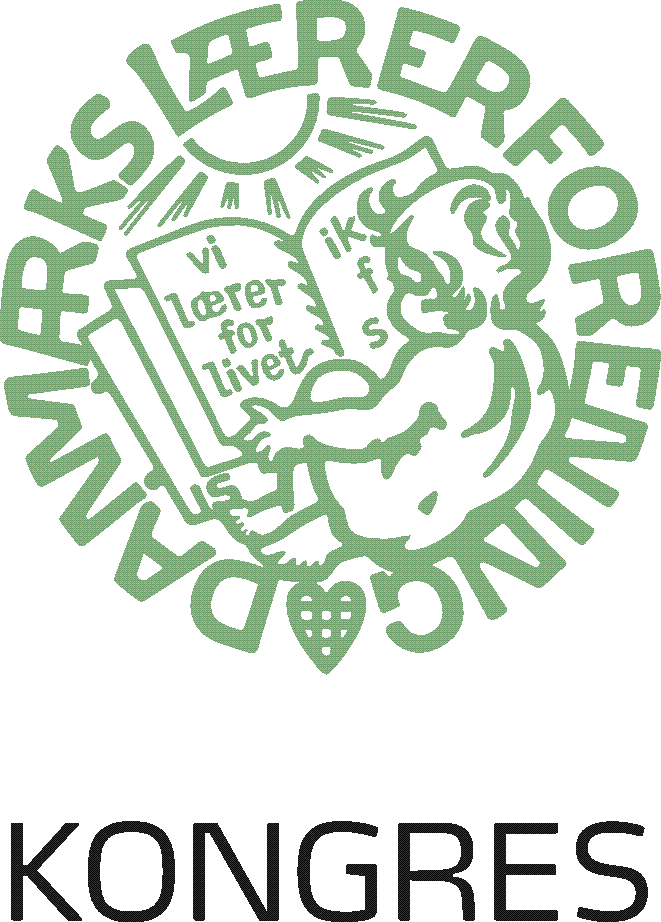 Hovedstyrelsens opstilling af kandidat til formand 10.7Valg af formand 10.7Valg af formand 